CHAIRMAN/SECRETARY NEED TO READ THIS OUT!  Derbyshire YFC Weekly Update! Change of email address please note the new contact for Derbyshire YFC is countyoffice@derbyshireyfc.org.uk please resend anything sent to the old email address after 11th June.Big Summer Sesh - ​What an amazing night!  Many thanks to Hannah and Becky for all their hard work and the others who have helped along the way in whatever way, the Bunting family for hosting the event, Caroline and Ben for all the time and effort they put into organising the bar and the parents and helpers who came along to serve on the bar.  The event is showing a profit of around £3,000!EMA eliminator: for fence erecting, Stockman of the year and junior  Tug of War at Blaston Show, Slawston, LE16 7UF on Sunday 30th June.   Tickets are being sent out today alongwith the competition information.  Booking-in times: Fence Erecting 9.00am for a 9.30am start, Stockman 10.00am for a 10.30am start and Tug of War 3.00pm for a 3.30pm start. The very best of luck to the teams and individuals who are taking part! Results of the EMA Eliminators at Lincolnshire Show for the Cube exhibit - Buxton YFC 1st, Mens Tug of War - Ashover YFC 1st and Hope Valley YFC 3rd and Ladies Tug of War Ashover YFC 3rd, results of the EMA Stock judging will be sent next week.OganisationsAHDB have a fantastic opportunity for any Beef and Lamb farmers in your organisation. We run free ‘Farm to Fork’ events at the RB Elliott abattoir in Chesterfield, for groups of x8 people. The aim is to get to grips with what the different markets want from your meat, have a tour of the working abattoir and an opportunity to ask lots of questions to industry experts.  If you follow this link it will take you to the booking page on the AHDB website. Booking is essential! (did I mention that there’s a free lunch?)  https://ahdb.org.uk/events/marketing-prime-beef-chesterfield-2  The next event is on Wednesday 26th June
Farm to Plate - celebrating 200 years of Bakewell Agricultural and Horticultural Society on Sunday 30th June at the showground, Bakewellure FC ​Finance and Management committee meeting on Thursday 4th July at Matlock Meadows, DE4 2JG​Northants YFC Bash on the borders!! doo  on Friday 5th July at Husbands Bosworth, LE17 6JX.  Here is the link  www.facebook.com/events/320450815554505Please note the Derbyshire YFC website is: http://www.derbyshireyfc.org.uk  and the NFYFC website is: http://www.nfyfc.org.ukJane SmithCounty AdministratorDerbyshire Federation of Young Farmers’ Clubswww.derbyshireyfc.org.ukOffice Hours:Monday and Thursday 10.30 am – 4.00 pm Thursday 8.00 pm – 10.00 pmFriday 2.00 pm – 4.00 pm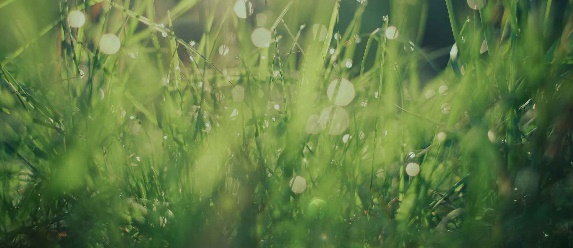 Clubswww.derbyshireyfc.org.ukFun, Learning and Achievement